2024 FRED B. MILLER, JR. REGIONAL ENVIROTHON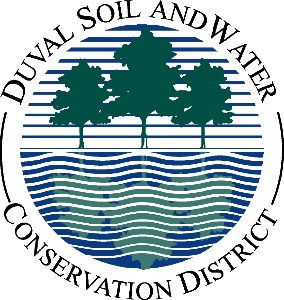 OFFICIAL REGISTRATION FORMTREE HILL NATURE CENTER7152 Lone Star Road, Jacksonville, FL 32211March 7, 2024 - 8:00am – 12:45 p.m.​The Fred B. Miller, Jr. Regional Envirothon is a problem-solving, natural resource education program for high school students. This annual competition is a field-oriented program in which student teams (5 members each) learn to use critical thinking skills to answer written questions and conduct hands-on investigations about environmental issues.TEAM NAME (Print) _________________________________________________________SCHOOL/ORGANIZATION ____________________________________________________ADVISOR __________________________________________________________________E-MAIL ____________________________________ CELL __________________________TEAM MEMBERS (Print) 	    1. _________________________________________________				    2. _________________________________________________				    3. _________________________________________________				    4. _________________________________________________				    5. _________________________________________________				    ALTERNATE 1 ______________________________________				    ALTERNATE 2 ______________________________________*Please note any dietary restrictions (vegetarian, gluten free, etc.): ________________________TEAM REGISTRATION RULES: All team members must work together as a TEAM. NO RESOURCE MATERIAL ALLOWED, INCLUDING CELL PHONES. Each team must include 5 members; 2 alternates are recommended. Winning teams from each county will advance to the Florida Envirothon. This will require 5 of the competing members to be from the original 7 members. Alternates will be allowed to compete on other teams of 5. However, alternate teams will not be eligible for overall 1st, 2nd or 3rd place. Registration is $5 per person, including advisors. Pay Online at www.duvalsoilandwater.com or make checks payable to Duval Soil & Water Conservation District (Duval SWCD), 1010 McDuff Ave, North, Jacksonville, FL 32254.  DEADLINE FOR REGISTRATION is February 15, 2024. Please complete this form and mail or email to Joyce Miller, Coordinator @ mjoycemiller@gmail.com / (410) 688-2365 with a copy to Trey Ford @ Gene4thepeeps@gmail.com / (904) 521-6509. Please contact either, if you have questions. 